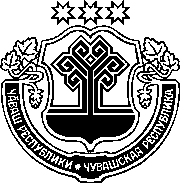 ЗАКОНЧУВАШСКОЙ РЕСПУБЛИКИО ВНЕСЕНИИ ИЗМЕНЕНИЯ В СТАТЬЮ 8ЗАКОНА ЧУВАШСКОЙ РЕСПУБЛИКИ "О РАЗВИТИИ МАЛОГО И СРЕДНЕГО ПРЕДПРИНИМАТЕЛЬСТВА В ЧУВАШСКОЙ РЕСПУБЛИКЕ"ПринятГосударственным СоветомЧувашской Республики5 сентября 2019 годаСтатья 1Внести в часть 1 статьи 8 Закона Чувашской Республики от 19 октября 2009 года № 51 "О развитии малого и среднего предпринимательства в Чувашской Республике" (Ведомости Государственного Совета Чувашской Республики, 2009, № 82; 2010, № 87; газета "Республика", 2012, 22 ноября; Собрание законодательства Чувашской Республики, 2013, № 11; 2015, № 12; 2016, № 6, 11; газета "Республика", 2019, 13 марта) изменение, заменив слова "агентства по поддержке экспорта товаров" словами "центры поддержки экспорта".Статья 2 Настоящий Закон вступает в силу по истечении десяти дней после дня его официального опубликования. г. Чебоксары11 сентября 2019 года№ 63ГлаваЧувашской РеспубликиМ. Игнатьев